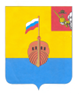 РЕВИЗИОННАЯ КОМИССИЯ ВЫТЕГОРСКОГО МУНИЦИПАЛЬНОГО РАЙОНА162900, Вологодская область, г. Вытегра, пр. Ленина, д.68тел. (81746) 2-22-03 факс (81746) ______,       e-mail: revkom@vytegra-adm.ruЗАКЛЮЧЕНИЕпо результатам финансово – экономической экспертизы проекта постановления Администрации сельского поселения Андомское «Об утверждении муниципальной программы «Развитие культуры сельского поселения Андомское на 2021 – 2023 годы»17.01.2020 г.                                                                                 г. Вытегра          Заключение Ревизионной комиссии Вытегорского муниципального района на проект постановления администрации сельского поселения Андомское подготовлено в соответствии с требованиями Бюджетного кодекса Российской Федерации, Положения о Ревизионной комиссии Вытегорского муниципального района. 1. Основание для проведения экспертизы: п.2 ст.157 Бюджетного кодекса Российской Федерации, п.7 ч.2 ст.9 Федерального закона от 07.02.2011 № 6 –ФЗ «Об общих принципах организации и деятельности контрольно – счетных органов субъектов Российской Федерации и муниципальных образований», Положение о Ревизионной комиссии Вытегорского муниципального района, утвержденное Решением Представительного Собрания Вытегорского муниципального района от 11.12.2013 г. №35,2. Цель экспертизы: - подтверждение соответствия муниципальной программы основным направлениям государственной политики, установленным законами, иными нормативными правовыми актами Российской Федерации, Вологодской области и муниципального образования в сфере развития системы  культуры на территории муниципальных образований, а также достаточность запланированных мероприятий и реалистичность ресурсов для достижения целей и ожидаемых результатов муниципальной программы;  - подтверждение полномочий по установлению расходного обязательства, подтверждение обоснованности размера расходного обязательства, установление экономических последствий принятия нового расходного обязательства для бюджета муниципального образования. 3. Основные задачи экспертизы:- проверка соответствия муниципальной программы нормативным правовым актам и документам стратегического характера;- анализ структуры муниципальной программы;-  анализ системы финансирования, оценки эффективности и контроля муниципальной программы. 4. Предмет экспертизы: проект муниципальной программы. 5. Объект экспертизы: ответственный исполнитель муниципальной программы – Глава муниципального образования.  6. Порядок проведения экспертизы: финансово – экономическая экспертиза проекта муниципальной программы осуществлялась с учетом предусмотренного порядка разработки, реализации и оценки эффективности муниципальных программ сельского поселения Андомское, утвержденного постановлением администрации сельского поселения Андомское от 01.12.2015 г. № 226 «О порядке разработки, реализации и оценки эффективности муниципальных программ» (далее – Порядок), в соответствии со статьей 179 Бюджетного кодекса Российской Федерации.    7.Экспертиза проведена: аудитором Ревизионной комиссии ВМР Нестеровой О.Е.   Согласно статьи 179 Бюджетного кодекса Российской Федерации муниципальные программы утверждаются местной администрацией муниципального образования. Сроки реализации муниципальных программ определяются местной администрацией муниципального образования в устанавливаемом порядке. Порядок принятия решений о разработке муниципальных программ, формирования и реализации устанавливается муниципальным правовым актом местной администрации муниципального образования. Объем бюджетных ассигнований на финансовое обеспечение реализации муниципальных программ утверждается решением о бюджете по соответствующей каждой программе целевой статье расходов бюджета. Муниципальные программы, предлагаемые к реализации начиная с очередного финансового года, а также изменения в ранее утвержденные программы, подлежат утверждению в сроки, установленные местной администрацией. Представительные органы муниципальных образований вправе осуществлять рассмотрение проектов муниципальных программ и предложений о внесении изменений в муниципальные программы в порядке, установленном нормативными правовыми актами представительных органов муниципальных образований. Государственные (муниципальные) программы подлежат приведению в соответствие с законом (решением) о бюджете не позднее трех месяцев со дня вступления его в силу.         В целях реализации положений статьи 179 Бюджетного Кодекса Российской Федерации принято постановление администрации сельского поселения Андомское от 01.12.2015 г. № 226 «О порядке разработки, реализации и оценки эффективности муниципальных программ». Проектом постановления администрации сельского поселения Андомское предлагается утвердить муниципальную программу «Развитие культуры сельского поселения Андомское на 2021 – 2023 годы» (далее – Программа).           В соответствии со статьей 14 Федерального закона от 06.10.2003 г. № 131 –ФЗ «Об общих принципах организации местного самоуправления в Российской Федерации», статьи 3 Устава сельского поселения Андомское, принятого решением Совета сельского поселения Андомское от 30 мая 2017 г. № 21 «О принятии Устава сельского поселения Андомское» к вопросам местного значения сельского поселения относится создание условий для организации досуга и обеспечения жителей поселения услугами организаций культуры.        Реализация мероприятий Программы осуществляется в пределах полномочий органа местного самоуправления. Анализ структуры муниципальной программы и её соответствие действующему порядку разработки муниципальных программ         Экспертиза показала, что муниципальная программа не соответствует в полной мере Порядку разработки, реализации и оценки эффективности муниципальных программ, утвержденному постановлением администрации сельского поселения Андомское от 01.12.2015 г. № 226 «О порядке разработки, реализации и оценки эффективности муниципальных программ».         Муниципальная программа соответствует основным направлениям государственной политики, установленным законами, иными нормативными правовыми актами Российской Федерации, Вологодской области и муниципального образования в сфере культуры.         Экспертиза показала, что Программа принята для решения актуальных для сельского поселения Андомское проблем, решение которых программным методом является целесообразным и необходимым.         Цель муниципальной программы: -	формирование единого культурного пространства;-	создание условий для свободного доступа граждан к культурным ценностям и информационным ресурсам; создание условий для сохранения и развития культурного потенциала поселения;-	повышение культурного и нравственного уровня развития населения сельского поселения Андомское.        Цели Программы соответствуют поставленным проблемам.        Задачи муниципальной программы:выравнивание доступности к услугам организаций культуры, информации, культурным ценностям;выравнивание материально-технической обеспеченности учреждения культуры сельского поселения;воспроизводство творческого потенциала сельского поселения (обеспечение функционирования муниципальных профессиональных коллективов, коллективов народного творчества, кружков, клубов, любительских объединений и т.д.);выявление и поддержка творческой молодежи;привлечение населения к активному участию в культурной жизни;организация и проведение фестивалей, выставок, конкурсов, праздников, смотров, культурных акций; -  организация участия профессиональных, самодеятельных коллективов, индивидуальных субъектов культуры в фестивалях, конкурсах, школах мастерства, культурных акциях, праздниках в Вытегорском районе и за его пределами;-     создание условий для доступа населения сельского поселения Андомское к российскому и мировому культурному наследию, современной культуре, информационным ресурсам.           Планируемые задачи соответствуют целям Программы.           Раздел 3 Программы «Система программных мероприятий» содержит таблицы:- Перечень мероприятий муниципальной программы сельского поселения Андомское «Развитие культуры сельского поселения Андомское на 2021-2023 годы»;- Мероприятия, входящие в полномочия на обеспечение жителей сельского поселения Андомское услугами организации культуры, финансируемые из бюджета сельского поселения Андомское.         Перечень мероприятий муниципальной программы сельского поселения Андомское «Развитие культуры сельского поселения Андомское на 2021-2023 годы состоит из  следующих мероприятий: -    расходы на выплату персоналу казённых учреждений;- иные закупки товаров, работ и услуг для обеспечения государственных (муниципальных) нужд, в том числе: уплата налогов, сборов и иных платежей,    содержание имущества (текущий ремонт, приобретение материальных запасов, ремонт и обслуживание), коммунальные платежи (электроэнергия,  теплоэнергия), электронные подписи, обучение сотрудников.         Основные мероприятия не соответствуют целям и задачам Программы. Выполнение предложенных мероприятий возможно в рамках основной деятельности.          Программой предусмотрено 3 целевых показателя. Утверждаемые показатели не отражают результат достижения всех поставленных задач. Не указаны источники информации индикаторов, методики расчетов. Ревизионная комиссия рекомендует: дополнить целевые показатели (индикаторы), указать источники информации, либо методики расчетов.          Финансовое обеспечение Программы составляет 6150,0 тыс. рублей.  Финансирование планируется осуществлять за счет собственных средств бюджета поселения. Ревизионная комиссия рекомендует привести финансовое обеспечение Программы в соответствие с решениями о бюджете согласно Бюджетного кодекса Российской Федерации и Порядка.       Выводы и предложения.        Рассматриваемый проект постановления администрации сельского поселения Андомское «Об утверждении муниципальной программы «Развитие культуры сельского поселения Андомское на 2021 – 2023 годы» соответствует требованиям Федерального закона № 131-ФЗ от 06.10.2003 «Об общих принципах организации местного самоуправления в Российской Федерации», но не соответствует Бюджетному кодексу Российской Федерации (нарушение порядка разработки, реализации и оценки эффективности муниципальных программ).         Ревизионная комиссия Вытегорского муниципального района рекомендует разработчику программы рассмотреть предложения, изложенные в заключении, рассмотреть возможность внесения изменений в проект муниципальной программы.Аудитор Ревизионной комиссии                                                             О.Е. НестероваПоказательСоответствует, (не соответствует) ПорядкуПримечаниеНаличие и надлежащее оформление паспорта муниципальной программыНе соответствуетВ паспорте не указан ответственный исполнитель Программы. Наличие характеристики сферы действия муниципальной программы, включая описание текущего состояния, основных проблем в указанной сфере и перспектив её развитияСоответствуетХарактеристика сферы реализации муниципальной программы отражена в текстовой части муниципальной программы. Наличие цели, задач и сроков реализации муниципальной программы          Соответствует.Цели и задачи программы соответствуют основным приоритетам государственной политики в сфере реализации муниципальной программы, основным направлениям социально – экономического развития муниципального образования.   Сроки реализации программы 2021-2023 годыРесурсное обеспечение муниципальной программы за счет всех источниковСоответствует Обоснование выделения и включения в муниципальную программу подпрограммВключение в муниципальную программу подпрограмм не предусмотреноПеречень программных мероприятий с указанием сроков их исполнения, исполнителей, стоимости по каждому мероприятию на весь период реализации муниципальной программы (в том числе по годам), структуры источников финансированияНе соответствует.Программные мероприятия не соответствуют целям и задачам Программы. Перечень мероприятий составляют мероприятия, выполнение которых возможно в рамках основной  деятельности.Наличие технико-экономического обоснования расходных обязательств Соответствует.Не предусмотрено постановлением 01.12.2015 г. № 226Наличие прогноза конечных результатов реализации муниципальной программыСоответствует.Наличие оценки эффективности муниципальной программы Соответствует.Предусмотрено Постановлением 01.12.2015 г. № 226. Наличие форм и методов контроля реализации муниципальной программы.СоответствуетПредусмотрено Постановлением 01.12.2015 г. № 226.